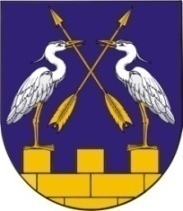 КОКШАЙСКАЯ СЕЛЬСКАЯ       МАРИЙ ЭЛ РЕСПУБЛИКЫСЕ         АДМИНИСТРАЦИЯ  ЗВЕНИГОВО МУНИЦИПАЛ                                            ЗВЕНИГОВСКОГО       РАЙОНЫН КОКШАЙСК           МУНИЦИПАЛЬНОГО РАЙОНА ЯЛ КУНДЕМ          РЕСПУБЛИКИ МАРИЙ ЭЛ АДМИНИСТРАЦИЙЖЕ                      ПОСТАНОВЛЕНИЕ 			                           ПУНЧАЛот 25 декабря  2020г.  № 197О предоставлении разрешения на  отклонение от  предельных  параметров разрешенного строительства    Руководствуясь Федеральным законом от 06.10.2003 г. № 131-ФЗ «Об общих принципах организации местного самоуправления в Российской Федерации», в соответствии с Градостроительным Кодексом Российской Федерации,  Правилами землепользования и застройки  МО «Кокшайское сельское поселение» Звениговского  муниципального района Республики Марий Эл,  утвержденных решением  Собрания депутатов МО «Кокшайское сельское поселение»  от 11.03.2013г.  №176  (с изм. и доп), с учетом результатов публичных слушаний,  проведенных  25 декабря 2020 года  с  вопросом о предоставлении  разрешения на отклонение от предельных параметров  разрешенного строительства,   Кокшайская сельская администрацияПОСТАНОВЛЯЕТ:   1.  Предоставить  разрешение на  отклонение от  предельных  параметров разрешенного строительства  на  земельном участке  с кадастровым номером  12:14:0101003:1,  расположенного  по адресу: Республика Марий Эл, Звениговский район,  на берегу р.Волга в 8 км. от д.Семеновка  по  направлению  на юг   в  части отступов  зданий и строений от  границ  земельного  участка  с  западной и восточной   сторон   участка   до    0  метров.Участок   расположен    в   зоне   объектов   санаторно-курортного лечения, отдыха  и туризма (Р-3).     2. Постановление    вступает   в    силу   после      его   официальногообнародования. Глава  Администрации 					 Николаев П.Н.